Номер задания КП соответствует порядковому номеру в учебном журнале(23)Тема: Расчет и проектирование электромеханического привода тяговой лебедкиСпециальность 26.05.06Р3, КВт – мощность на тихоходном валуn3,,  об/мин – частота вращения тихоходного валаLh, час – заданная долговечность редуктораРежим работы передачи – постоянный;Передача нереверсивная – нагрузка односторонняя.Схема приводовСхема 1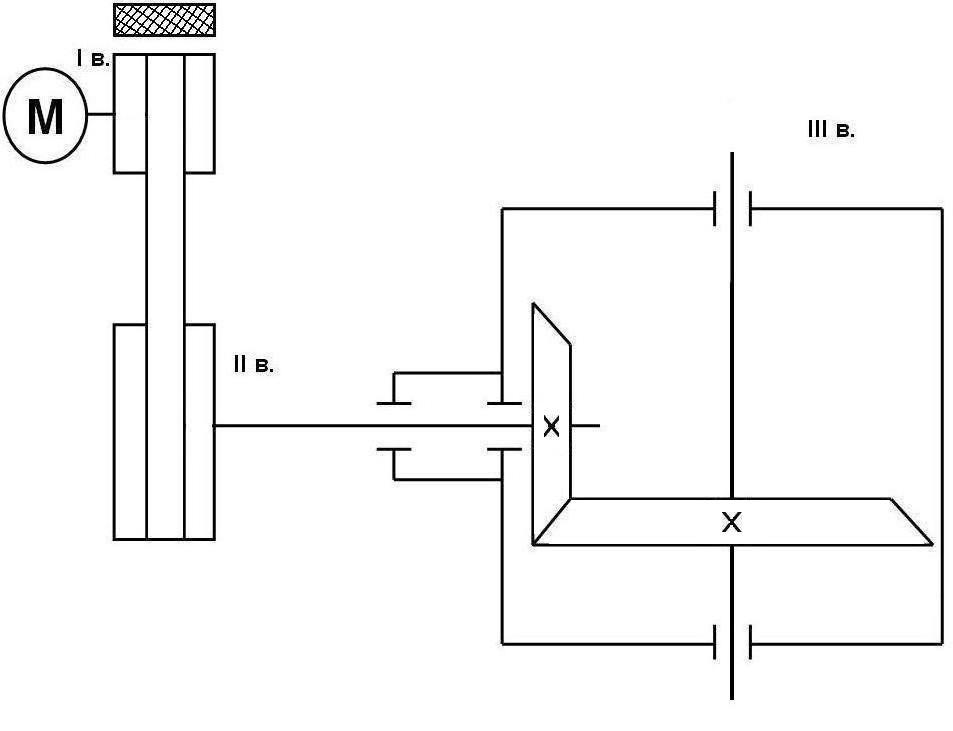 Схема 2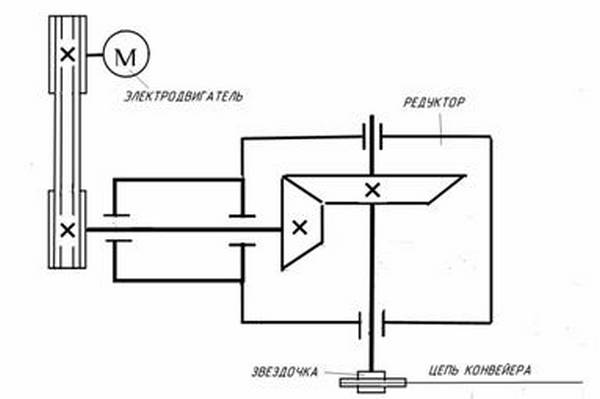 Схема 3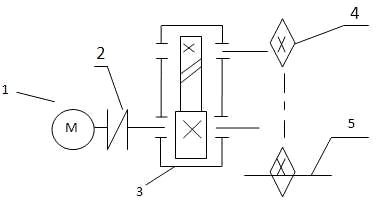 Схема 4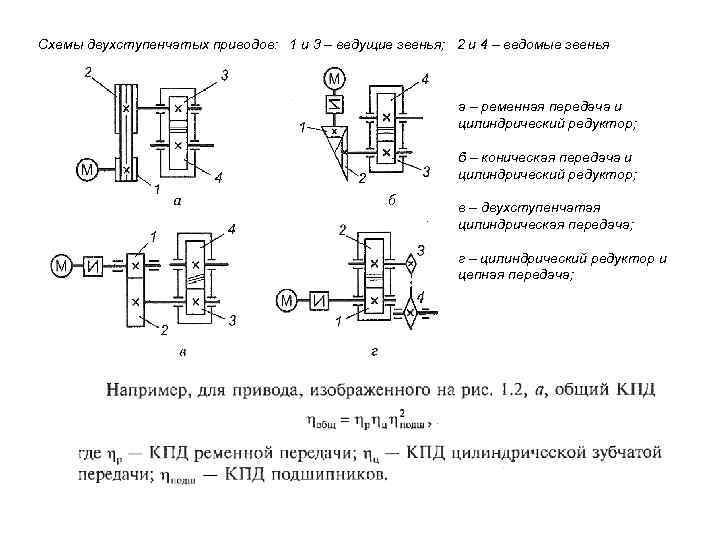 Схема 5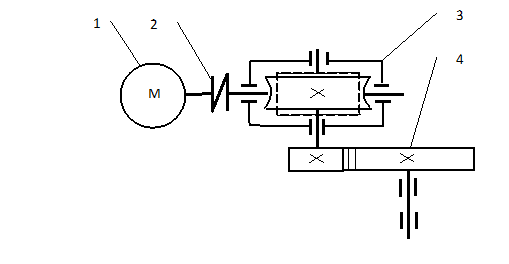 Схема 6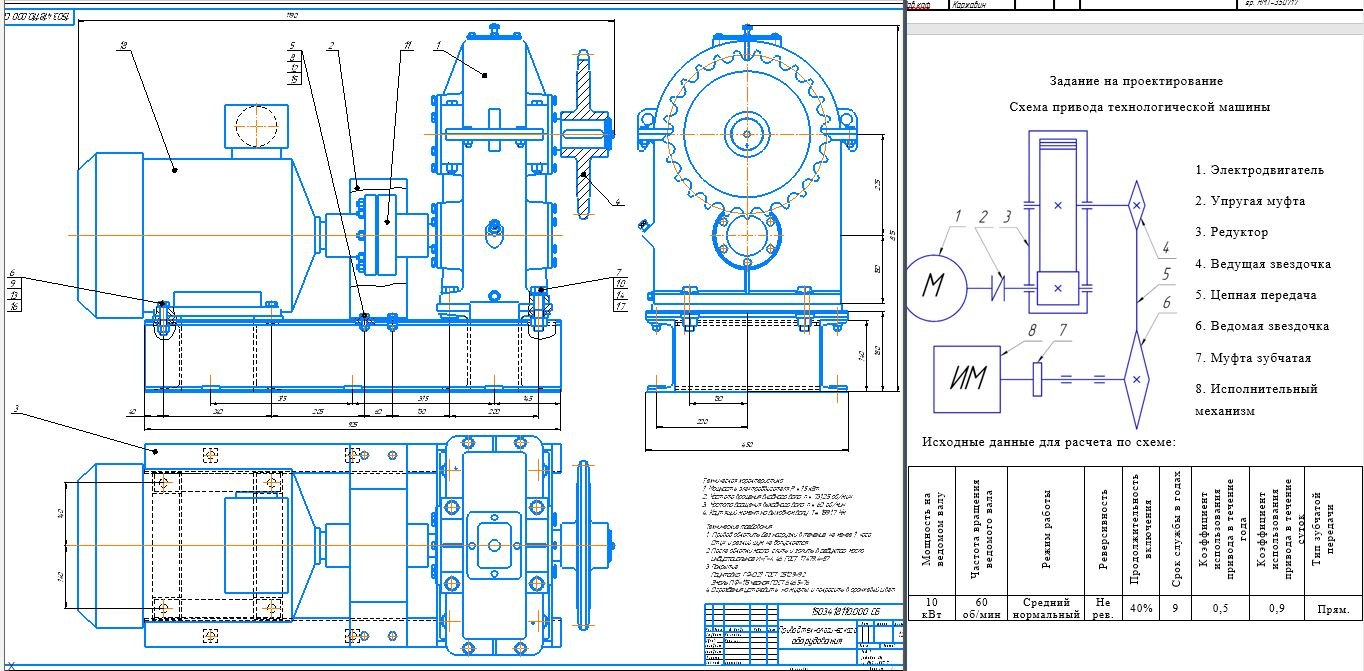 Схема 7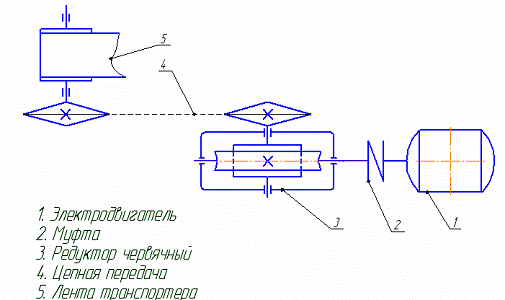 Схема 8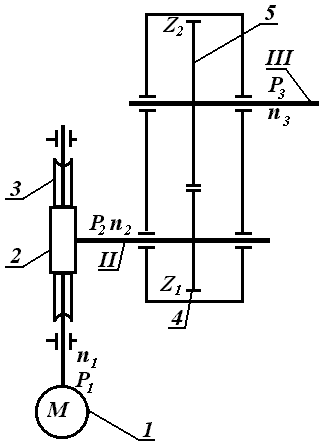 Схема 9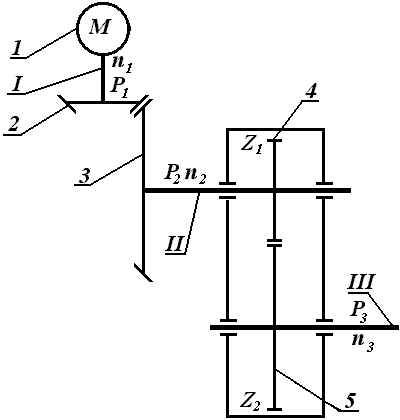 Схема 10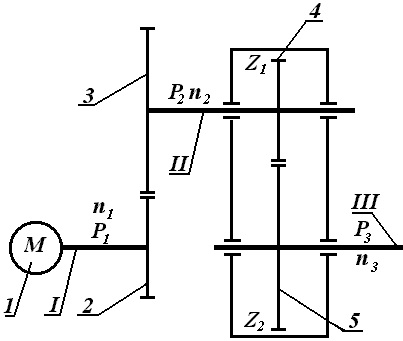 Схема 11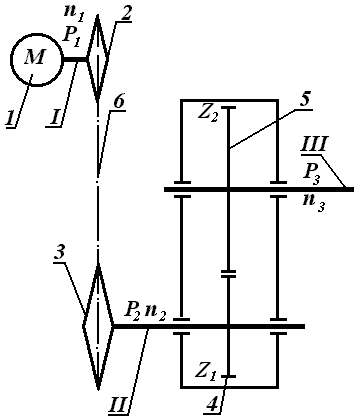 Схема 12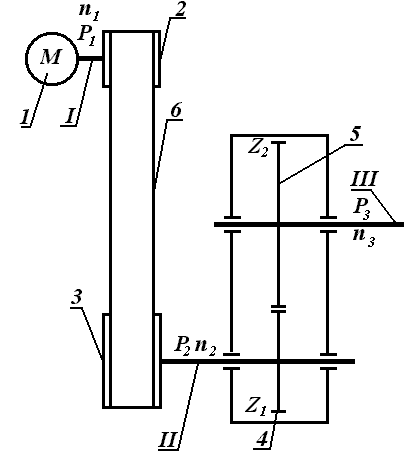 №п\пНомер схемыМощность, Р3,  КВт  Частота вращения, n3,,  об/минДолговечность редуктора, Lh110,89105,16 000223,5108,47 000332,51007 50044 а3,51206 50054 б5,5160850064 в2,25959 00074 г4,251459 500851,7285 000962,2604 0001078,97032 0001184,0258 0001293,714516 00013103,728025 00014115,230032 00015122,824017 0001611,3107,56 0001724,9109,67 0001832,0907 500194 а41306 500204 б61708500214 в4,251359 000224 г5,251559 5002352,36010 5002464,910025 0002573,03512,5002685,64510 0002792,82406 30028102,028016 00029113,731025 00030121,422020 0003111,77107,46 0003227,4109,67 0003333,01107 500344 а4,51406 500354 б2,75808500364 в2,251059 000374 г5,751659 5003854,03010 5003964,45010 0004074,0455 0004187,5758 0004295,219012,50043107,030010 00044112,811516 00045125,323020 0004612,48108,56 00047210,4486,467 0004833,51207 500494 а5,01506 500504 б3,75958500514 в3,251259 000524 г5,351159 500535357510,5005466,7805 0005572,6756 3005689,5154 0005797,011516 00058102,83506 30059117,019032 00060122,711810 000